INSTITUTO DOM VICENTE ZICO (INVIZI)DISCIPLINA: GRAMÁTICA E INTERPRETAÇÃO DE TEXTOSPROFESSORA: SELMA DA MATAUNIDADE II – MORFOLOGIACapítulo 1: Estrutura das PalavrasMorfologia é o estudo dos vocábulos ou palavras. As palavras podem ser divididas em unidades menores chamados elementos mórficos ou morfemas.A palavra menininhas é formada, por exemplo, por quatro morfemas: menin + inh + a + smenin = radical (base do significado)inh = sufixo (indica o grau diminutivo)a = desinência (indica o gênero feminino)s = desinência (indica o número plural)A segmentação da palavra nas formas que a compõem é chamada de análise mórfica.Classificação dos elementos mórficosOs elementos mórficos são classificados de acordo com sua função na palavra.Radical: elemento invariável em que se concentra a significação da palavra. Ex.: cert-oAs palavras que têm o mesmo radical são chamadas de cognatas.Vogal temática: é a vogal que se interpõe entre o radical e a desinência. Ex.: amarTema: é o radical acrescido de uma vogal (chamada temática). É próprio das formas verbais. Ex.: ama, vende, chame.Afixos: são elementos da derivação que se agregam ao radical para formar nova palavra.       Ex.: in (prefixo) + feliz (radical) + mente (sufixo) / in (prefixo) + cert (radical) + eza (sufixo)Desinências: são os elementos terminais indicativos das flexões das palavras. Podem ser:Verbais: indicam as flexões de número e pessoa: bato, bates, batemos, batem.Nominais: indicam as flexões de gênero e número dos nomes: menino, menina, meninos.Vogal e consoante de ligação: são elementos que se intercalam entre os elementos por motivo de eufonia. Ex.: sil-v-ícola, cafe-t-eira, pe-z-inho, cha-l-eira, gas-ô-metro, pau-l-ada. A maioria das palavras da língua portuguesa é proveniente do grego antigo ou latim, língua falada no antigo Império Romano. Por esse motivo, é importante conhecer alguns radicais latinos e gregos.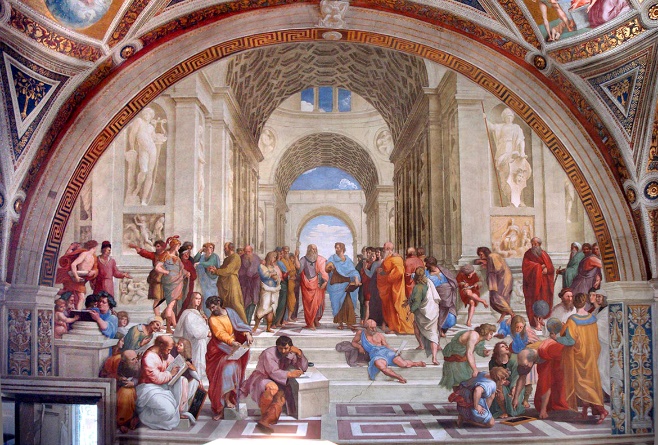 Escola de Atenas – Rafael (século XVI)Radicais Latinosradicalagriangocaloricidacoloducoequiferoignilacpatipedepiscividivorosignificadocampoapertarcalorque matacultivardirigirigualque contémfogoleitesofrerpépeixeverque comeexemplosagrícolaangústiacalorímetrogermicidaagrícolaeducarequivalenteauríferoígneaslactantepaixãobípedepisciculturaevidentecarnívoroRadicais GregosradicalagonantropobibliocalicronodemodermaetnofagofobiahidronecroortopoletelezoosignificadolutahomemlivrobelotempopovopeleraçacomermedoáguamortocorretocidadelongeanimalexemplosagoniaantropologiabibliografiacaligrafiacrônicodemagogoepidermeetnologiaantropófagofotofobiahidrofobianecrófagoortografiaFlorianópolistelevisãozoologiaEXERCÍCIOSIndique os elementos mórficos das seguintes palavras:(Obs.: Quando não existe vogal temática, o radical coincide com o tema.)disséssemosradical:vogal temática:tema:desinência do pretérito imperfeito do subjuntivo:desinência da 1ª pessoa plural:gostavamradical:vogal temática:tema:desinência do imperfeito do indicativo:desinência da 3ª pessoa plural:igualdaderadical:tema: sufixo:pensamentoradical:vogal temática:tema:sufixo:infelizmenteradical:tema:prefixo:sufixo:Destaque os sufixos das seguintes palavras:barbearia, bronquite, ciclista, escorregadio, opúsculo, civilizar, paralisar, férreo, vidraceiro, comodamente, marquesa, mesinha, pazinha, anelado, ferreiro, facílimo.Com o auxílio de sufixos adequados, derive adjetivos de:anel, círculo, ovo, face, estrela, barba, guerra, cólera, riso, primavera, índio. Ex.: cone – coníferoDê os adjetivos terminados em eo, correspondentes aos substantivos abaixo:corpo, ouro, sangue, osso, prata, fogo, rosa, cinza. Ex.: neve – níveoUsando sufixos e/ou prefixos, substitua as expressões destacadas por palavras equivalentes:Fidel Castro discursou durante duas horas sem interrupção.     Fidel Castro discursou durante duas horas _______________________________Pouco a pouco ele foi merecendo nossa confiança.     _____________________________________ ele foi merecendo nossa confiança.Ele desenhou a metade de um círculo no caderno.     Ele desenhou ____________________________________________ no caderno.O jogador fez a falta com premeditação.     O jogador fez a falta _________________________________________________Faça o exercício usando sufixos.Esta toalha não pode ser lavada.     Esta toalha não é _____________________________Eis aí uma zona de pântanos.     Eis aí uma zona ______________________________O pão parecia transformado em pedra.     O pão parecia ________________________________A planilha poderia ser executada.     A planilha era __________________________________ Forme cognatos (palavras com o mesmo radical) a partir das palavras:cruz _________________________________________________ amigo________________________________________________pedra ________________________________________________ Qual a alternativa incorreta quanto à classificação dos elementos mórficos?desenganar (vogal temática)desengane (desinência modo-temporal)desengano (vogal temática)desenganemos (desinência número-pessoal)Em cada uma das palavras seguintes ocorre um prefixo latino. Identifique-o e escreva     seu significado.desrespeitoexportaçãoinfielinjetarretroagiradjuntoPor meio de sufixos adequados, derive verbos das seguintes palavras:centralforteanálisepregabraçoflorestrelabarbaguerraamarelorisoamenosaltofértil11- Numere as palavras da coluna da esquerda de acordo com a significação do sufixo:(    ) frondoso(    ) homicídio(    ) apendicite(    ) parlamentarismo(    ) peruano(    ) flautim( 1 ) naturalidade( 2 ) abundância( 3 ) diminuição( 4 ) crime( 5 ) inflamação( 6 ) sistema12- Os verbos envelhecer, enegrecer e apodrecer são formados com prefixos e sufixos,       tendo como base o radical de velho, negro e podre, respectivamente. Dê verbos formados pelo mesmo processo, com o radical das palavras ferver, alto e voar.13. Siga o modelo:curar: curável, incurável ler: __________________________________________________________eleger: ________________________________________________________(Fonte (adaptada): Português, Linguagens, Códigos e Tecnologias, DCL, 2017)